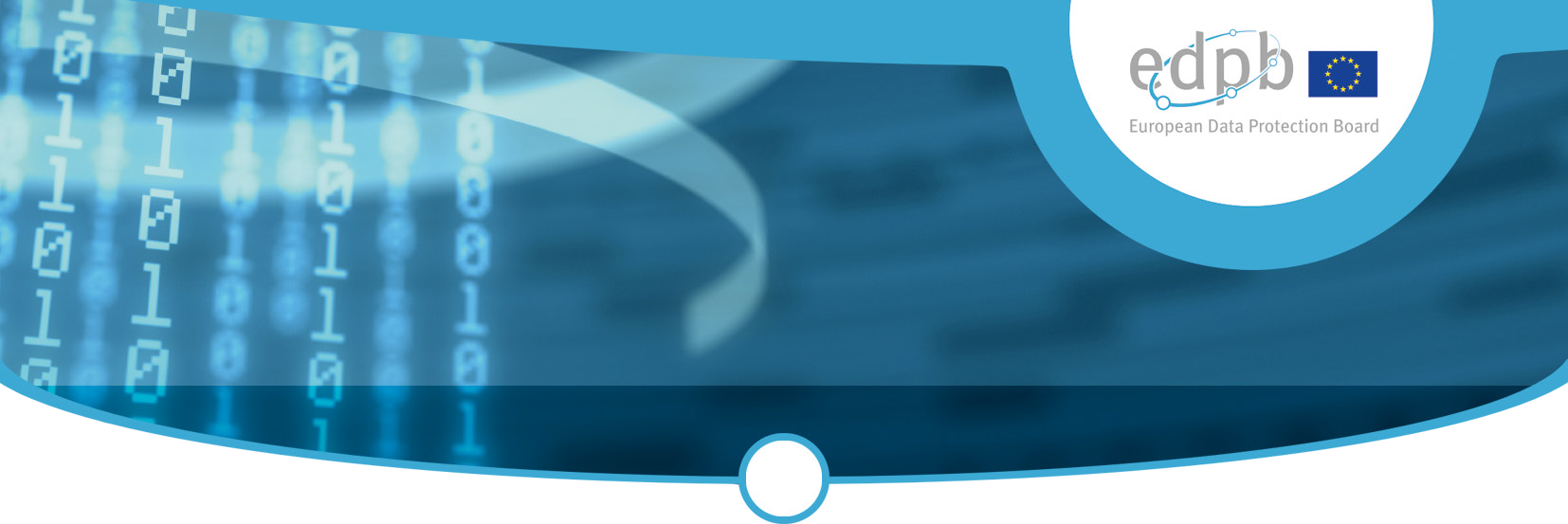 EU-VS “Data Privacy Framework” voor de gegevensbeschermingKlachtenformulier voor het indienen van commercieel gerelateerde klachten bij de Europese toezichthoudende autoriteitenVastgesteld op 17 april 2024Het gebruik van dit formulier is optioneel; u kunt er ook voor kiezen om contact op te nemen met uw nationale toezichthoudende autoriteit via andere communicatiemiddelen. Houd er echter rekening mee dat als u gebruik maakt van dit formulier dat uw toezichthoudende autoriteit informatie nodig heeft om uw klacht in behandeling te nemen.Wie behandelt de gegevens die ik via dit formulier verstrek en hoe worden mijn persoonsgegevens beschermd?Uw eigen toezichthoudende autoriteit is verantwoordelijk voor de verwerking van uw persoonsgegevens die u door middel van het formulier heeft verstrekt. Deze gegevens verwerkt uw toezichthoudende autoriteit overeenkomstig met de Algemene Verordening Gegevensbescherming (hierna: AVG) bij het vervullen van zijn taak van algemeen belang. Wanneer het “Informeel panel van toezichthoudende autoriteiten in de EER” bevoegd is, worden uw persoonsgegevens gedeeld met de EER-toezichthoudende autoriteiten die aan het panel deelnemen. De AVG is van toepassing op de bescherming van persoonsgegevens die door alle betrokken toezichthoudende autoriteiten in de EER worden verwerkt. De persoonsgegevens worden opgeslagen gedurende de tijd die nodig is om de klacht te verwerken en in overeenstemming met de toepasselijke wetgeving van de lidstaten. U kunt uw recht op toegang, rectificatie, wissing of beperking van de verwerking uitoefenen of bezwaar maken tegen de verwerking door contact op te nemen met, in het bijzonder, de toezichthoudende autoriteit waarbij u de klacht hebt ingediend. In overeenstemming met de AVG zullen de toezichthoudende autoriteiten uw persoonsgegevens uitsluitend verwerken voor de behandeling van uw klacht. Uw gegevens zijn uitsluitend toegankelijk voor geautoriseerde medewerkers van de relevante toezichthoudende autoriteit.Worden mijn persoonsgegevens doorgegeven aan Amerikaanse bedrijven of aan Amerikaanse autoriteiten?In overeenstemming met het beginsel van minimale gegevensbescherming zal de toezichthoudende autoriteit slechts uw persoonsgegevens bekend maken wanneer dit noodzakelijk is. Wanneer uw klacht kan worden behandeld zonder uw persoonsgegevens bekend te maken, worden deze niet bekendgemaakt.Het is mogelijk dat voor de behandeling van de klacht dat uw persoonsgegevens aan het betrokken Amerikaanse bedrijf en / of Amerikaanse autoriteiten moeten worden doorgegeven. Hierbij kan het gaan om uw naam en / of andere identificatiemiddelen die u heeft gebruikt bij de communicatie met het Amerikaanse bedrijf of alle andere persoonsgegevens die door het Amerikaanse bedrijf zijn verwerkt en deel uitmaken van uw klacht.Als een dergelijke doorgifte noodzakelijk blijkt om uw klacht te behandelen, wordt u specifiek geïnformeerd voordat de gegevens worden overgedragen en krijgt u de mogelijkheid om te beslissen of u verder wilt gaan met de behandeling van de klacht.Het resultaat van de klachtenprocedure kan in voorkomend geval worden bekendgemaakt. Uw persoonsgegevens worden bij deze publicatie echter niet bekendgemaakt.KlachtenformulierOm uw klacht in behandeling te nemen heeft uw toezichthoudende autoriteit de volgende gegevens van u nodig: U wordt gevraagd om de volgende persoonlijke informatie te verstrekken:Naam of ander type gegeven dat door het Amerikaanse bedrijf wordt gebruikt om u te individualiseren, zoals gebruikersnaam (verplicht in het geval dat het recht op toegang in het geding is); Uw naam (om u juist aan te spreken op het moment dat er contact met u wordt opgenomen)  Uw voorkeurswijze van contact en de desbetreffende informatie om langs deze weg contact met u te leggen (bijv. telefoonnummer, e-mailadres, postadres);Indien bekend, kunt u aangeven welk bedrijf uw gegevens naar de Verenigde Staten (hierna: VS) heeft gestuurd? (indien bekend vermeld de contactgegevens van het bedrijf).Indien bekend, kunt u aangeven welk(e) bedrijf/bedrijven uit de VS (waarschijnlijk) betrokken is/zijn bij de verwerking van uw persoonsgegevens.Kunt u toelichten op basis van welke informatie u tot de conclusie komt dat uw persoonlijke gegevens vanuit de Europese Economische Ruimte (EER) naar een organisatie (die DPF gecertificeerd is) in de VS zijn doorgegeven? Kunt u toelichting geven waarom u van mening bent dat de Amerikaanse organisatie de DPF heeft geschonden. Indien u meer informatie wilt ontvangen over de verwerking van uw persoonsgegevens of u wil een passende oplossing voor een vermeende onrechtmatige verwerking door dit bedrijf, dan heeft uw toezichthoudende autoriteit meer informatie van u nodig. Kunt u kort beschrijven welke situatie voor u van toepassing is en deze kort toelichten. Heeft u zelf al geprobeerd om tot een oplossing te komen met de desbetreffende Amerikaanse bedrijf (of bedrijven)? Zo ja, kunt u aangeven wat het resultaat hiervan is? Voeg alle voorgaande correspondentie met het bedrijf toe aan dit formulier. Heeft u andere maatregelen genomen om de verzochte informatie te verkrijgen en/of oplossing te krijgen? Wat was het resultaat hiervan? 